МЕЖДУНАРОДНЫЙ (ЗАОЧНЫЙ) КОНКУРС ИННОВАЦИЙ «NEW INCEPTION - 2016»
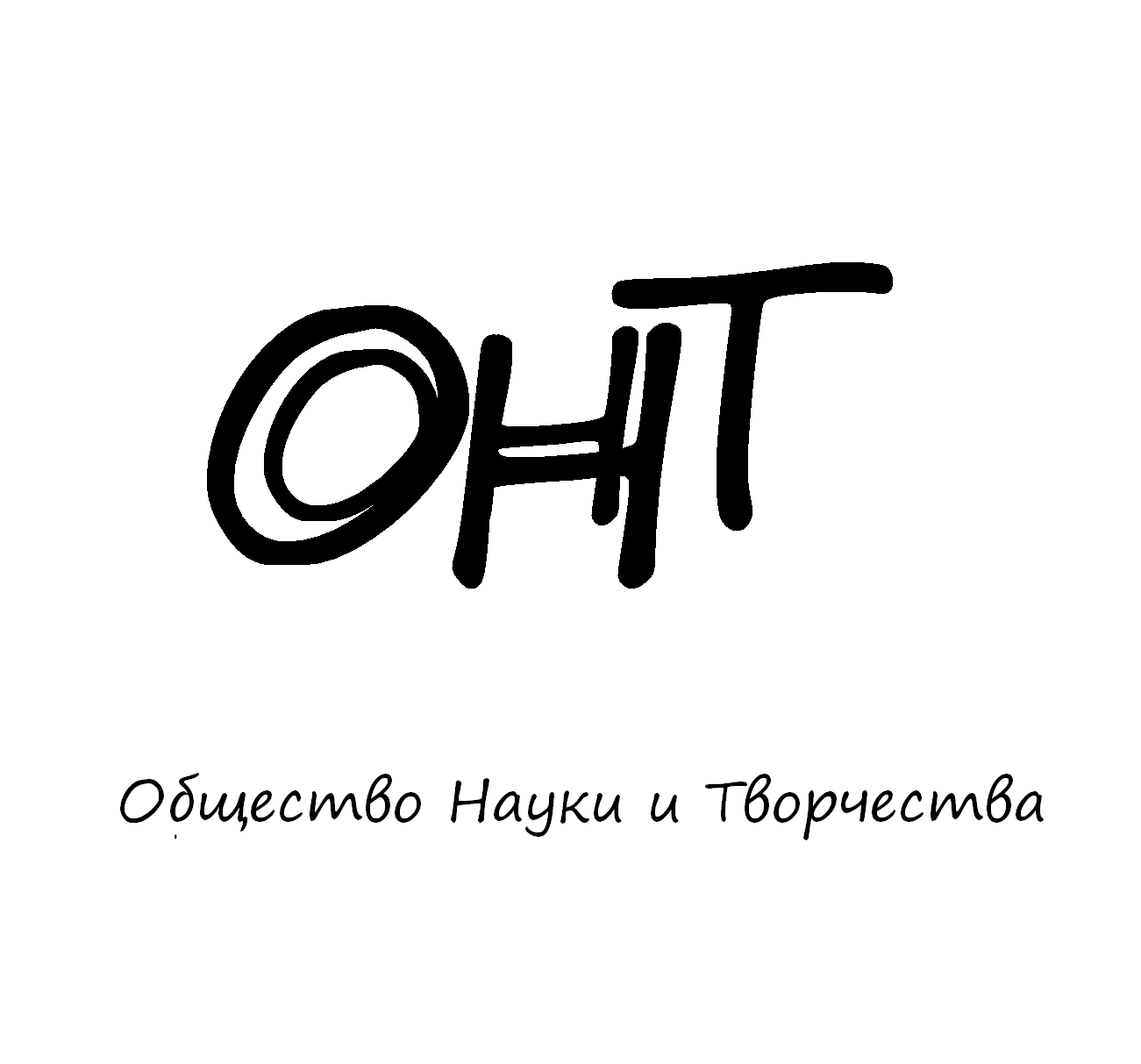 26 апреля 2016 годаКАЗАНЬ Доброго времени суток!Общество Науки и Творчества (г. Казань) приглашает всех желающих принять участие в Международном конкурсе на выявление самых интересных и перспективных инновационных разработок. На конкурс принимаются любые авторские инновационные разработки, которые подходят под одно  из следующих описаний:- новые технологии в любой сфере деятельности;- новые методы ведения того или иного процесса;- рациональные предложения или идеи, изменяющие или облегчающие ведение какой-либо деятельности;- инновация, влияющая на результат итоговой деятельности;- новые идеи, совершенствующие определенный вид деятельности или ее часть;- новые виды бизнеса, которые могут быть востребованными в будущем.Конкурс не ограничивается какими-либо рамками: любая новая идея будет успешно принята вне зависимости от ее характера (научная мысль, производственная инновация, технологическая новинка) и от автора идеи (участвовать могут все желающие, без каких-либо ограничений).Инновационную разработку следует оформить в виде презентации, выполненной в формате MS Power Point. Использование аудио- и видеоматериалов приветствуется.По итогам конкурса  будут объявлены победители конкурса в различных номинациях («Лучшая инновация в науке», «Лучшее научное мышление» и т.д.). Номинации формируются исходя из общего уровня качества статей и количества участников. Каждый участник получает по итогам конкурса диплом участника/победителя конкурса – оригинал документа посредством  Почты России.УСЛОВИЯ УЧАСТИЯ В КОНКУРСЕ1. Участником конкурса может быть только физическое лицо.2. Возраст участников не регламентируется.3. Количество заявок от одного участника не ограничено.4. Форма участия в конкурсе – заочная.5. Организационный взнос за участника из РФ  – 400 руб. Собранные средства используются для возмещения организационных, издательских, полиграфических расходов и расходов по пересылке материалов участникам конкурса. Оплачивать следует по банковским реквизитам, указанным ниже.6. Организационный взнос за участника из других стран  – 600 руб. Собранные средства используются для возмещения организационных, издательских, полиграфических расходов и расходов по пересылке материалов участникам конкурса. Оплата из зарубежных стран должна проходить по системам Western Union, Золотая Корона, Unistream. Перевод необходимо сделать на имя Кузьмин Сергей Владимирович, г. Казань (Kuzmin Sergey Vladimirovich, Kazan, Russia). 7. Конкурсные материалы представляются на конкурс по электронной почте на электронный адрес оргкомитета.8. Работы, не отвечающие условиям конкурса или представленные с нарушением требований, могут быть не приняты к рассмотрению.9. Рукописные материалы не рассматриваются.10. На каждую новую работу заявка отправляется отдельно, оргвзнос оплачивается отдельно.ПОРЯДОК ПРОВЕДЕНИЯ МЕРОПРИЯТИЯ
1. Прием конкурсных материалов проходит до  25.04.2016 (включительно).2. На конкурс предоставляется:- заявка участника, которая должна носить имя «Заявка_(необходимо указать фамилию участника)», например, «Заявка_Петров» и т.д;- скан (копия) квитанции оплаты участия в конкурсе;- электронный вариант презентации в формате Power Point. 3. Все материалы высылаются на адрес электронной почты: ontvor@yandex.ru.4. Приемная комиссия в течение 12 часов должна написать письмо о том, что материалы приняты к участию в конкурсе. В случае неполучения ответа, просим Вас продублировать заявку на участие.5. Итоги конкурса будут доступны 26 апреля:- по электронной почте;- на сайте on-tvor.ru;- в официальной группе ОНТ Вконтакте: vk.com/ontvor.ОСОБЕННОСТИ ПРОВЕДЕНИЯ КОНКУРСА1. За участие каждого соавтора нужно доплачивать 100 рублей. Заявка на участие каждого автора оформляется по отдельности.2. Рассылка дипломов проходит в течение двух недель после подведения итогов конкурса.3. Форма оформления презентации – свободная.4. Заявка на участие оформляется в документе формата MS Word.5. Конкурс проходит при поддержке Макеевского экономико-гуманитарного института       (г. Макеевка), об этом будет указано на дипломах участников и победителей конкурса.ЗАЯВКА НА УЧАСТИЕ В КОНКУРСЕ ОРГКОМИТЕТ КОНКУРСА1. Айзикова И.А. - доктор филологических наук, профессор Томского государственного университета.2. Есаджанян Б.М. - академик АПСН (РФ), доктор педагогических наук, профессор Армянского государственного педагогического университета им. Х.Абовяна, Ереван.3. Амирханян М.Д. - доктор филологических наук, профессор Ереванского государственного лингвистического университета им. В.Я. Брюсова.4. Тер-Вартанов Э.Р. - кандидат философских наук, доцент Ереванского государственного лингвистического университета им. В.Я. Брюсова.5. Сафарян Ю.А. - доктор архитектуры, профессор, лауреат Госпремии СССР, Ереванский государственный университет архитектуры и строительства.6. Петросян В.С. - кандидат исторических наук, доцент Ереванского государственного университета.
7. Геворкян С.Р. - доктор психологических наук, профессор, Армянский государственный педагогический университет им. Х.Абовяна, Ереван.8. Котова Н.И. - к.т.н., доцент кафедры торгового дела, профессор РАЕ, член Европейской академии естествознания.9. Волженцева И.В. - академик УТА Украины, доктор психологических наук, профессор, зав. кафедрой психологии, Макеевский  экономико-гуманитарный институт.КОНТАКТЫПо всем вопросам обращайтесь по электронной почте: ontvor@yandex.ruКонтактный телефон для срочных вопросов:  89503125696 – руководитель Общества Науки и Творчества Кузьмин Сергей Владимирович.Официальный сайт: on-tvor.ruБАНКОВСКИЕ РЕКВИЗИТЫ ДЛЯ ОПЛАТЫ ОРГВЗНОСА (УЧАСТНИКАМ ИЗ РФ):Представляем Вашему вниманию все научные мероприятия Общества Науки и Творчества в апреле  2016 года:Конференции:26 апреля. XXXV Международная (заочная) научно – практическая конференция гуманитарных и общественных наук «Культурологическое знание как основной компонент развития современной науки»27 апреля. XXXV Международная (заочная) научно – практическая конференция «Совершенствование правовой культуры как основа становления гражданского общества современности»28 апреля. XXXV Международная (заочная) научно – практическая конференция «Роль психологии и педагогики в духовном развитии общественной мысли современности»29 апреля. XXXV Международная (заочная) научно – практическая конференция «Экономика, управление и финансы: структурные преобразования и перспективные направления развития наук в XXI веке» 30 апреля. XXXV Итоговая Международная (заочная) научно – практическая конференция по всем наукам «Прогрессивные процессы мировой научной мысли в исследованиях XXI века»Публикации:1-30 апреля. Международный научный журнал «SCIENCE TIME» (Выпуск №4/2016, РИНЦ)1-30 апреля. Международный научный журнал «Вестник Науки и Творчества» (Выпуск №4/2016, РИНЦ)1-30 апреля. Международный журнал коллективных монографий и объемных статей «Уникальные исследования  XXI  века» (Выпуск №4/2016, РИНЦ)1-30 апреля. Международный сборник научных трудов «Интеграция мировых научных процессов как основа общественного прогресса» (Выпуск №36)Конкурсы:23  апреля.  Международный (заочный) конкурс  презентаций  «Научный Мир - 2016»26  апреля.  Международный (заочный) конкурс инноваций «New Inception – 2016»28  апреля. Международный (заочный) конкурс  дипломных работ  «Maestro of Science-2016»30  апреля.  Международный (заочный) конкурс  «Лучшее научное исследование - 2016»Олимпиады:16–21 апреля. Международная (дистанционная) олимпиада по культурологии21-26 апреля. Международная (дистанционная) олимпиада по уголовному праву23–28 апреля. Международная (дистанционная) олимпиада по маркетингуПодробности можно получить на сайте on-tvor.ru  в разделе «Мероприятия».Ф.И.О. автораМесто работы или учебы (ВУЗ)Должность, кафедра без сокращений, ученая степень, ученое звание (если есть)Адрес рабочий, домашнийE-mailТелефон мобильныйНазвание презентацииОписание презентации (кратко, 2-3 предложения)Работа направлена для участия в конкурсе«New Inception – 2016»Адрес, на который необходимо  высылать материалы (обязательно с указанием индекса и ФИО получателя)Источник, из которого Вы узнали об Обществе Науки и ТворчестваПолучатель:ИП Кузьмин Сергей Владимирович (указывать полностью)ИНН 165720091033Р/с: 40802810207010000094 Банк
получателя:ПАО "ИнтехБанк"БИК: 049205804К/с: 30101810700000000804Назначение платежа:За участие в Международном конкурсе «New               Inception - 2016» (указать ФИО участника)Дополнительные способы оплаты:Кошелек Web Money: R338981268449Яндекс. Кошелек: 41001790968661Дополнительные способы оплаты:Кошелек Web Money: R338981268449Яндекс. Кошелек: 41001790968661